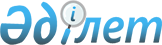 Об откpытии Мангистауского училища искусств в г. АктауПОСТАНОВЛЕНИЕ Кабинета Министpов Республики Казахстан от 13 августа 1993 г. N 694



          Кабинет Министров Республики Казахстан ПОСТАНОВЛЯЕТ:




          1. Принять предложение Министерства культуры Республики 
Казахстан и главы Мангистауской областной администрации, 
согласованное с Министерством экономики и Министерством финансов
Республики Казахстан, об открытии с 1993 года Мангистауского училища
искусств в г. Актау.




          2. Согласиться с предложением главы Мангистауской областной
администрации о выделении ассигнований на эти цели из областного
бюджета начиная с 1993/94 учебного года, обеспечения училища
соответствующей материально-технической базой согласно существующим
нормативам.




          3. Министерству культуры Республики Казахстан определить 
структуру училища, номенклатуру специальностей, сроки обучения, 
оказать помощь в укомплектовании учебного заведения педагогическими
кадрами и специалистами.





     Премьер-министр
  Республики Казахстан


					© 2012. РГП на ПХВ «Институт законодательства и правовой информации Республики Казахстан» Министерства юстиции Республики Казахстан
				